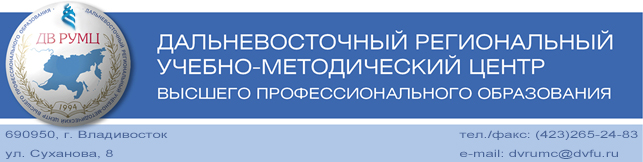 Региональная конференция Дальневосточного регионального учебно-методического центра высшего профессионального образования,28 ноября 2014 года Повестка дня:Отчет о деятельности ДВ РУМЦ за период 2013-2014 гг. (доклад заместителя председателя президиума ДВ РУМЦ А.А. Фаткулина).Определение актуальных задач ДВ РУМЦ с учетом приоритетов государственной образовательной политики РФ  и особенностей социально-экономического развития ДВФО и Забайкальского края на период 2015-2016 гг. (А.А. Фаткулин).Разное.